NGHỊ ĐỊNHQUY ĐỊNH CHI TIẾT MỘT SỐ ĐIỀU CỦA LUẬT KIẾN TRÚCCăn cứ Luật Tổ chức Chính phủ ngày 19 tháng 6 năm 2015;Căn cứ Luật Kiến trúc ngày 13 tháng 6 năm 2019;Theo đề nghị của Bộ trưởng Bộ Xây dựng;Chính phủ ban hành Nghị định quy định chi tiết một số điều của Luật Kiến trúc.Chương IQUY ĐỊNH CHUNGĐiều 1. Phạm vi điều chỉnhNghị định này quy định chi tiết nội dung Luật Kiến trúc giao tại khoản 5 Điều 13; khoản 5 Điều 14 và khoản 1 Điều 15; khoản 8 Điều 17; khoản 3 Điều 22; khoản 3 Điều 23; khoản 4 Điều 26; khoản 5 Điều 29; khoản 4 Điều 30 và khoản 3 Điều 31 về công trình kiến trúc có giá trị; quy chế quản lý kiến trúc; thi tuyển phương án kiến trúc; quy tắc ứng xử nghề nghiệp của kiến trúc sư hành nghề; phát triển nghề nghiệp liên tục; sát hạch cấp chứng chỉ hành nghề kiến trúc; cấp, gia hạn, thu hồi, cấp lại chứng chỉ hành nghề kiến trúc; hành nghề kiến trúc của người nước ngoài tại Việt Nam.Điều 2. Đối tượng áp dụngNghị định này áp dụng đối với cơ quan, tổ chức, cá nhân trong hoạt động kiến trúc và cơ quan, tổ chức, cá nhân khác có liên quan đến hoạt động kiến trúc trên lãnh thổ nước Cộng hòa xã hội chủ nghĩa Việt Nam.Chương IIQUY ĐỊNH VỀ QUẢN LÝ KIẾN TRÚCMục 1. CÔNG TRÌNH KIẾN TRÚC CÓ GIÁ TRỊĐiều 3. Tiêu chí đánh giá công trình kiến trúc có giá trị1. Tiêu chí về giá trị nghệ thuật kiến trúc, cảnh quan, gồm các yếu tố sau:a) Tiêu biểu cho một loại hình kiến trúc, phong cách kiến trúc;b) Giá trị nghệ thuật kiến trúc của bản thân công trình và tổng thể không gian trong phạm vi khuôn viên công trình;c) Giá trị gắn liền với cảnh quan, đóng góp vào cảnh quan chung đô thị, danh lam thắng cảnh, cảnh quan thiên nhiên;d) Giá trị về kỹ thuật, công nghệ xây dựng, sử dụng vật liệu xây dựng.2. Tiêu chí về giá trị lịch sử, văn hóa, gồm các yếu tố sau:a) Tiêu biểu cho giai đoạn lịch sử;b) Gắn với đặc điểm, tính chất tiêu biểu về văn hóa của địa phương;c) Niên đại xây dựng, tuổi thọ công trình.3. Bảng tính điểm đánh giá công trình kiến trúc có giá trị quy định tại Phụ lục I ban hành kèm theo Nghị định này.Điều 4. Phân loại công trình kiến trúc có giá trị1. Công trình kiến trúc có giá trị được phân thành 03 loại:Loại I khi đáp ứng hai tiêu chí về giá trị nghệ thuật kiến trúc, cảnh quan và tiêu chí về giá trị lịch sử, văn hóa; tiêu chí về giá trị nghệ thuật kiến trúc, cảnh quan phải đạt từ 80 điểm trở lên. Loại II khi đáp ứng hai tiêu chí; loại III khi đáp ứng một trong hai tiêu chí trên.2. Ủy ban nhân dân tỉnh, thành phố trực thuộc trung ương (sau đây viết tắt là Ủy ban nhân dân cấp tỉnh) căn cứ quy định tại khoản 1 Điều này phân loại và quyết định biện pháp, kinh phí thực hiện để quản lý, bảo vệ và phát huy các giá trị của công trình kiến trúc.Điều 5. Trình tự lập, thẩm định, phê duyệt, điều chỉnh danh mục công trình kiến trúc có giá trị1. Ủy ban nhân dân cấp tỉnh phân cấp, ủy quyền cho cơ quan chuyên môn về kiến trúc thuộc Ủy ban nhân dân cấp tỉnh hoặc Ủy ban nhân dân cấp huyện lập, điều chỉnh danh mục công trình kiến trúc có giá trị.2. Lập danh mục công trình kiến trúc có giá trị:a) Cơ quan lập danh mục công trình kiến trúc có giá trị chủ trì, phối hợp với cơ quan chuyên môn về văn hóa thuộc Ủy ban nhân dân cấp tỉnh, Ủy ban nhân dân cấp huyện tổ chức rà soát, đánh giá hồ sơ tư liệu công trình kiến trúc để lập danh mục công trình kiến trúc có giá trị trên địa bàn, trình Ủy ban nhân dân cấp tỉnh phê duyệt.b) Trường hợp tổ chức, cá nhân có đề xuất đưa công trình kiến trúc vào danh mục công trình kiến trúc có giá trị thì gửi yêu cầu bằng văn bản kèm theo hồ sơ tư liệu công trình kiến trúc tới cơ quan chuyên môn về kiến trúc thuộc Ủy ban nhân dân cấp tỉnh để rà soát, đánh giá.c) Hồ sơ tư liệu công trình kiến trúc, gồm nội dung về lịch sử và đánh giá giá trị của công trình; các hình ảnh hiện trạng kiến trúc và hình ảnh lịch sử công trình (nếu có); các bản vẽ tổng mặt bằng, mặt bằng các tầng, các mặt đứng và các mặt cắt; hình ảnh và bản vẽ mô tả các chi tiết trang trí (nếu có) và làm rõ các giá trị công trình.d) Hồ sơ danh mục công trình kiến trúc có giá trị gồm: dự thảo Tờ trình; danh mục công trình kiến trúc có giá trị và phụ lục kèm theo; thuyết minh về các nội dung đề xuất trong danh mục; hồ sơ tư liệu của từng công trình kiến trúc và tài liệu liên quan kèm theo; đề xuất biện pháp quản lý bảo vệ, phát huy các giá trị kiến trúc của công trình, kinh phí thực hiện.đ) Cơ quan lập danh mục công trình kiến trúc có giá trị tổ chức lấy ý kiến bằng văn bản của Hội đồng tư vấn về kiến trúc cấp tỉnh, các cơ quan, tổ chức, cá nhân có liên quan đối với hồ sơ tư liệu công trình kiến trúc và danh mục công trình kiến trúc có giá trị theo quy định tại khoản 3 Điều 13 của Luật Kiến trúc trong thời gian tối thiểu 15 ngày đối với cơ quan, 30 ngày đối với tổ chức, cá nhân có liên quan.3. Thẩm định danh mục công trình kiến trúc có giá trị:a) Ủy ban nhân dân cấp tỉnh quyết định thành lập Hội đồng thẩm định danh mục công trình kiến trúc có giá trị. Thành phần Hội đồng thẩm định gồm đại diện cơ quan quản lý nhà nước, hội nghề nghiệp, các chuyên gia lĩnh vực kiến trúc, văn hóa và các tổ chức, cá nhân có liên quan.b) Hội đồng thẩm định danh mục công trình kiến trúc có giá trị theo tiêu chí đánh giá, phân loại quy định tại Điều 3, Điều 4 của Nghị định này.4. Cơ quan lập danh mục công trình kiến trúc có giá trị căn cứ kết quả thẩm định tiếp thu, giải trình và hoàn chỉnh hồ sơ, trình Ủy ban nhân dân cấp tỉnh phê duyệt danh mục công trình kiến trúc có giá trị.5. Thời gian thẩm định danh mục công trình kiến trúc có giá trị tối đa 20 ngày kể từ ngày nhận đủ hồ sơ hợp lệ, thời gian phê duyệt danh mục công trình kiến trúc có giá trị tối đa 15 ngày kể từ ngày có đủ hồ sơ hoàn thiện theo kết quả thẩm định.6. Điều chỉnh danh mục công trình kiến trúc có giá trị:a) Cơ quan lập danh mục công trình kiến trúc có giá trị rà soát, đánh giá các công trình kiến trúc có giá trị trên địa bàn hằng năm, báo cáo Ủy ban nhân dân cấp tỉnh quyết định điều chỉnh danh mục công trình kiến trúc có giá trị phù hợp tình hình, điều kiện thực tế.b) Nội dung cần điều chỉnh trong danh mục công trình kiến trúc có giá trị phải được lấy ý kiến, thẩm định, phê duyệt theo trình tự, thời gian quy định tại điểm đ khoản 1, khoản 2, khoản 3, khoản 4, khoản 5 Điều này; nội dung không điều chỉnh của danh mục đã được phê duyệt vẫn giữ nguyên giá trị pháp lý.Mục 2. QUY CHẾ QUẢN LÝ KIẾN TRÚCĐiều 6. Trình tự lập, thẩm định, ban hành quy chế quản lý kiến trúc1. Lập quy chế quản lý kiến trúc.2. Thẩm định quy chế quản lý kiến trúc.3. Phê duyệt, ban hành quy chế quản lý kiến trúc.4. Công bố quy chế quản lý kiến trúc.Điều 7. Thời gian lập, thẩm định, phê duyệt, ban hành quy chế quản lý kiến trúc1. Thời gian lập quy chế quản lý kiến trúc: Đối với thành phố trực thuộc trung ương không quá 15 tháng; đối với các trường hợp còn lại không quá 12 tháng, kể từ thời điểm được giao lập quy chế.2. Thời gian thẩm định quy chế quản lý kiến trúc: Đối với thành phố trực thuộc trung ương không quá 30 ngày; đối với các trường hợp còn lại không quá 20 ngày, kể từ ngày nhận đủ hồ sơ hợp lệ.3. Thời gian phê duyệt, ban hành quy chế quản lý kiến trúc không quá 10 ngày, kể từ ngày được Hội đồng nhân dân cùng cấp thông qua.Điều 8. Lập quy chế quản lý kiến trúc1. Ủy ban nhân dân cấp tỉnh phân cấp, ủy quyền cho cơ quan chuyên môn về kiến trúc thuộc Ủy ban nhân dân cấp tỉnh hoặc Ủy ban nhân dân cấp huyện lập quy chế quản lý kiến trúc.2. Các bước lập quy chế quản lý kiến trúc:a) Điều tra hiện trạng, khảo sát thực địa; thu thập bản đồ, tài liệu, số liệu về điều kiện tự nhiên, các loại hình thiên tai thường xảy ra trong khu vực, quy hoạch, thiết kế đô thị (nếu có) và các tài liệu, căn cứ pháp lý có liên quan làm cơ sở lập quy chế quản lý kiến trúc;b) Soạn thảo quy chế quản lý kiến trúc;c) Lấy ý kiến các cơ quan, tổ chức, cá nhân có liên quan về dự thảo quy chế quản lý kiến trúc. Thời gian lấy ý kiến tối thiểu 15 ngày đối với cơ quan, 30 ngày đối với tổ chức, cá nhân, cộng đồng dân cư.3. Hồ sơ trình thẩm định quy chế quản lý kiến trúc gồm:a) Tờ trình;b) Dự thảo quy chế quản lý kiến trúc và phụ lục kèm theo (nếu có);c) Thuyết minh về các nội dung đề xuất trong quy chế;d) Báo cáo tổng hợp giải trình, tiếp thu ý kiến góp ý và bản sao văn bản góp ý;đ) Các văn bản pháp lý và tài liệu liên quan;e) Dự thảo quyết định phê duyệt quy chế quản lý kiến trúc.Điều 9. Thẩm định, phê duyệt, ban hành quy chế quản lý kiến trúc1. Nội dung thẩm định gồm:a) Sự phù hợp với nguyên tắc hoạt động kiến trúc quy định tại Điều 4 của Luật Kiến trúc;b) Sự tuân thủ các quy định khoản 2 Điều 14 của Luật Kiến trúc;c) Bảo đảm các nội dung theo quy định tại Điều 12, Điều 13 của Nghị định này.2. Cơ quan chuyên môn về kiến trúc thuộc Ủy ban nhân dân cấp tỉnh có trách nhiệm tổ chức thẩm định quy chế quản lý kiến trúc. Trong quá trình thẩm định, cơ quan tổ chức thẩm định có trách nhiệm lấy ý kiến bằng văn bản các cơ quan, tổ chức có liên quan; thành lập hội đồng để thẩm định và lập báo cáo thẩm định. Cơ quan được yêu cầu góp ý kiến có trách nhiệm trả lời bằng văn bản trong thời hạn không quá 15 ngày, kể từ ngày nhận được văn bản đề nghị.3. Báo cáo thẩm định phải thể hiện rõ ý kiến của Hội đồng thẩm định về nội dung thẩm định quy định tại khoản 1 Điều này và kết luận về việc quy chế đủ điều kiện hoặc chưa đủ điều kiện để trình phê duyệt.4. Hồ sơ trình phê duyệt, ban hành gồm hồ sơ trình thẩm định quy chế quản lý kiến trúc đã được tiếp thu, hoàn chỉnh theo ý kiến thẩm định; báo cáo giải trình, tiếp thu ý kiến thẩm định kèm báo cáo thẩm định.5. Đối với quy chế quản lý kiến trúc điểm dân cư nông thôn, Ủy ban nhân dân cấp tỉnh có thể phân cấp, ủy quyền cho Ủy ban nhân dân cấp huyện phê duyệt, ban hành.Điều 10. Lấy ý kiến về quy chế quản lý kiến trúc1. Quy chế quản lý kiến trúc được lấy ý kiến theo một hoặc nhiều hình thức sau đây:a) Trực tiếp bằng văn bản, phiếu điều tra, phiếu góp ý;b) Hội nghị, hội thảo;c) Lấy ý kiến qua cổng thông tin điện tử của cơ quan có liên quan;d) Trưng bày công khai hoặc giới thiệu trên phương tiện thông tin đại chúng.2. Các ý kiến phải được tổng hợp đầy đủ, có giải trình, tiếp thu và báo cáo cấp có thẩm quyền xem xét, quyết định.Điều 11. Công bố quy chế quản lý kiến trúc1. Cơ quan lập quy chế quản lý kiến trúc có trách nhiệm tổ chức công bố quy chế quản lý kiến trúc.2. Chậm nhất 15 ngày kể từ ngày quy chế quản lý kiến trúc được ban hành, toàn bộ nội dung của quy chế phải được công bố công khai, trừ những nội dung liên quan đến bí mật nhà nước theo quy định của pháp luật về bảo vệ bí mật nhà nước.3. Quy chế quản lý kiến trúc được công bố theo một hoặc nhiều hình thức sau đây:a) Đăng tải trên trang thông tin điện tử của Ủy ban nhân dân cấp tỉnh, cơ quan tổ chức lập quy chế quản lý kiến trúc;b) Công bố trên phương tiện thông tin đại chúng;c) Tổ chức hội nghị, hội thảo công bố, phổ biến nội dung quy chế;d) Phát hành ấn phẩm.Điều 12. Nội dung quy chế quản lý kiến trúc đô thịQuy chế quản lý kiến trúc đô thị gồm các nội dung chủ yếu sau đây:1. Quy định chung:a) Quy định về quản lý kiến trúc đối với toàn bộ khu vực lập quy chế: Quy định phạm vi tổng thể, ranh giới lập quy chế;b) Các chỉ tiêu quy hoạch chung đô thị, quy hoạch phân khu đã được cấp có thẩm quyền phê duyệt (nếu có), các quy chuẩn, tiêu chuẩn kỹ thuật quốc gia hoặc địa phương được áp dụng;c) Định hướng kiểm soát không gian, kiến trúc, cảnh quan của toàn đô thị;d) Xác định các khu vực cần lập thiết kế đô thị riêng; vị trí, quy mô các công trình cần thi tuyển phương án kiến trúc;đ) Quy định về kiến trúc công trình đảm bảo các yêu cầu về phòng chống thiên tai, thích ứng với biến đổi khí hậu.2. Quy định cụ thể:a) Quy định về kiến trúc cho từng khu vực trong đô thị theo địa giới hành chính hoặc theo chức năng, tính chất; đối với khu vực bảo tồn;b) Quy định về kiến trúc đối với tuyến đường cụ thể, quảng trường, khu trung tâm, cửa ngõ đô thị; bố trí biển hiệu, quảng cáo, tiện ích đô thị; khu vực cần ưu tiên chỉnh trang và kế hoạch thực hiện; khu vực có yêu cầu quản lý đặc thù; khu vực nông thôn thuộc đô thị;c) Các quy định về màu sắc, vật liệu xây dựng; yêu cầu đối với mặt đứng, mái, tầng 1 công trình;d) Quy định về quản lý kiến trúc đối với nhà ở, công trình công cộng, công trình phục vụ tiện ích đô thị, công trình công nghiệp, công trình hạ tầng kỹ thuật;đ) Quy định về quản lý, bảo vệ công trình kiến trúc có giá trị.3. Xác định yêu cầu về bản sắc văn hóa dân tộc trong kiến trúc:a) Các yếu tố đặc thù về điều kiện tự nhiên, kinh tế, văn hóa, phong tục tập quán địa phương liên quan đến bản sắc trong kiến trúc;b) Các hình thái kiến trúc đặc trưng; kỹ thuật xây dựng và sử dụng vật liệu truyền thống của địa phương;c) Lựa chọn phương án, định hướng kiến trúc đảm bảo bản sắc văn hóa dân tộc trong xây dựng mới, cải tạo công trình kiến trúc.4. Các nội dung quy định tại các điểm e, g và h khoản 3 Điều 14 của Luật Kiến trúc.5. Mẫu hướng dẫn quy chế quản lý kiến trúc đô thị được quy định tại mục 1 Phụ lục II ban hành kèm theo Nghị định này.Điều 13. Nội dung quy chế quản lý kiến trúc điểm dân cư nông thôn1. Quy chế quản lý kiến trúc điểm dân cư nông thôn gồm các nội dung chủ yếu sau đây:a) Quy định phạm vi tổng thể, ranh giới lập quy chế;b) Định hướng chung về kiến trúc, cảnh quan đối với toàn điểm dân cư nông thôn;c) Xác định yêu cầu về bản sắc văn hóa dân tộc trong kiến trúc tại điểm dân cư nông thôn theo quy định tại khoản 3 Điều 12 của Nghị định này;d) Quy định cụ thể tại khu vực trung tâm, dọc tuyến đường liên xã, trục đường chính, đường liên thôn, cảnh quan khu vực bảo tồn; các khu vực tập trung làng xóm, các khu vực phát triển dọc tuyến đường, tuyến sông, mặt nước;đ) Quy định đối với công trình công cộng: kiến trúc công sở, cơ sở y tế, giáo dục, công trình văn hóa, thể thao;e) Quy định đối với công trình nhà ở: xây dựng theo các chỉ tiêu được quy định trong quy hoạch xây dựng nông thôn được phê duyệt;g) Quy định tại các điểm đ, e, g và h khoản 3 Điều 14 của Luật Kiến trúc và điểm d khoản 1 Điều 12 của Nghị định này.2. Quy chế quản lý kiến trúc điểm dân cư nông thôn được lập riêng theo quy định tại khoản 1 Điều này hoặc được tích hợp nội dung vào đồ án quy hoạch chung xây dựng xã.2. Mẫu hướng dẫn lập quy chế quản lý kiến trúc điểm dân cư nông thôn được quy định tại mục 2 Phụ lục II ban hành kèm theo Nghị định này.Điều 14. Rà soát, đánh giá việc thực hiện quy chế quản lý kiến trúc1. Cơ quan lập quy chế quản lý kiến trúc có trách nhiệm rà soát, đánh giá quá trình thực hiện quy chế quản lý kiến trúc định kỳ 05 năm hoặc đột xuất. Kết quả rà soát, đánh giá phải được báo cáo bằng văn bản với cơ quan phê duyệt quy chế quản lý kiến trúc và Bộ Xây dựng đối với đô thị từ loại I trở lên.2. Báo cáo rà soát quy chế quản lý kiến trúc là một trong những căn cứ để quyết định việc điều chỉnh quy chế quản lý kiến trúc.3. Nội dung rà soát, đánh giá quá trình thực hiện quy chế quản lý kiến trúc:a) Rà soát tình hình, triển khai tổ chức thực hiện các quy chế quản lý kiến trúc, các dự án đầu tư xây dựng trong phạm vi áp dụng của quy chế quản lý kiến trúc.b) Đánh giá các mục tiêu đã thực hiện, các tác động, hiệu quả của việc thực hiện theo quy chế quản lý kiến trúc đã được phê duyệt, ban hành.c) Rà soát, phân tích những yếu tố mới trong quá trình quản lý kiến trúc, sự phù hợp, tính thống nhất, đồng bộ với quy hoạch có liên quan và kế hoạch phát triển kinh tế - xã hội tại khu vực lập quy chế.d) Các kiến nghị và đề xuất.4. Hồ sơ báo cáo rà soát quy chế quản lý kiến trúc gồm: Văn bản báo cáo, bản vẽ in màu tỷ lệ thích hợp, các văn bản pháp lý có liên quan.Điều 15. Biện pháp tổ chức thực hiện quy chế quản lý kiến trúc1. Biện pháp tổ chức thực hiện quy chế quản lý kiến trúc bao gồm:a) Ban hành các văn bản và kế hoạch triển khai thực hiện quy chế;b) Phổ biến, tuyên truyền về quy chế;c) Đôn đốc, theo dõi tình hình thực hiện, kiểm tra, thanh tra, xử lý vi phạm quy chế;d) Khuyến khích các tổ chức, cá nhân giám sát việc thực hiện quy chế;đ) Bảo đảm nguồn nhân lực, cơ sở vật chất, kinh phí lập và tổ chức thực hiện quy chế.2. Ủy ban nhân dân các cấp tổ chức thực hiện các biện pháp quy định tại khoản 1 Điều này bảo đảm kịp thời, hiệu quả.3. Kinh phí lập và tổ chức thực hiện quy chế quản lý kiến trúc:a) Kinh phí phục vụ công tác lập và tổ chức thực hiện quy chế quản lý kiến trúc từ ngân sách nhà nước thực hiện theo quy định của Luật Ngân sách nhà nước và các văn bản hướng dẫn hiện hành.b) Bộ Xây dựng công bố phương pháp xác định chi phí cho công tác lập và tổ chức thực hiện quy chế quản lý kiến trúc.c) Ủy ban nhân dân các cấp có trách nhiệm cân đối nguồn kinh phí ngân sách địa phương hàng năm để thực hiện công tác lập và thực hiện quy chế quản lý kiến trúc tại địa phương.d) Thủ trưởng cơ quan chịu trách nhiệm quản lý kinh phí từ ngân sách nhà nước cho công tác lập và tổ chức thực hiện quy chế quản lý kiến trúc; kiểm soát việc tạm ứng, thanh toán, quyết toán theo quy định hiện hành. Các cơ quan liên quan có trách nhiệm phối hợp kiểm tra, giám sát.đ) Trường hợp thuê đơn vị tư vấn lập quy chế quản lý kiến trúc phải đảm bảo quy định pháp luật về đấu thầu và pháp luật liên quan.Mục 3. THI TUYỂN PHƯƠNG ÁN KIẾN TRÚCĐiều 16. Hình thức thi tuyển1. Thi tuyển rộng rãi là hình thức tổ chức cuộc thi không hạn chế số lượng tổ chức, cá nhân trong nước, nước ngoài (nếu cần thiết) tham gia thi tuyển.2. Thi tuyển hạn chế là hình thức tổ chức cuộc thi được áp dụng trong trường hợp chỉ có một số tổ chức, cá nhân tham gia thi tuyển (nhưng không dưới 03 tổ chức, cá nhân) đáp ứng được yêu cầu kỹ thuật hoặc tính đặc thù của công trình thi tuyển phương án kiến trúc.Điều 17. Yêu cầu đối với việc tổ chức thi tuyển1. Có nhiệm vụ thiết kế phù hợp với quy hoạch xây dựng, quy hoạch đô thị, thiết kế đô thị, quy chế quản lý kiến trúc được cấp có thẩm quyền phê duyệt, ban hành.2. Thành lập Hội đồng thi tuyển phương án kiến trúc.3. Người quyết định đầu tư, chủ đầu tư hoặc cơ quan, tổ chức được giao nhiệm vụ tổ chức thi tuyển (gọi tắt là đơn vị tổ chức cuộc thi) thành lập Tổ kỹ thuật để giúp việc Hội đồng thi tuyển phương án kiến trúc.4. Thông tin về thi tuyển, hội đồng thi tuyển phương án kiến trúc và kết quả của cuộc thi phải được đơn vị tổ chức cuộc thi đăng tải công khai trên một hoặc nhiều phương tiện thông tin đại chúng hoặc cổng, trang thông tin điện tử của cơ quan nhà nước về kiến trúc ở trung ương và địa phương nơi tổ chức thi tuyển trong thời gian tối thiểu 30 ngày.Điều 18. Tổ chức thi tuyển1. Công tác chuẩn bị trước khi tổ chức thi tuyển:a) Hoàn tất thủ tục và thu thập các số liệu, tài liệu pháp lý, thông tin về kiến trúc, quy hoạch liên quan khu đất xây dựng công trình.b) Lập và phê duyệt kế hoạch, kinh phí tổ chức thi tuyển, quy chế thi tuyển và nhiệm vụ thiết kế.c) Thành lập Hội đồng thi tuyển phương án kiến trúc, Tổ kỹ thuật.2. Nhiệm vụ thiết kế phải cung cấp đầy đủ các thông tin pháp lý của dự án địa điểm xây dựng, bản vẽ hiện trạng, chỉ tiêu quy hoạch, các thông tin về điều kiện khu đất, mục đích, tính chất, quy mô công trình; dự kiến tổng mức đầu tư; các yêu cầu về kiến trúc, công năng sử dụng, yêu cầu kỹ thuật, việc gắn kết cảnh quan chung khu vực và các yêu cầu liên quan khác.3. Quy chế thi tuyển gồm những nội dung cơ bản sau:a) Hình thức, quy mô, tính chất, mục đích, yêu cầu của cuộc thi;b) Quy định về điều kiện dự thi; tiêu chí, nội dung, trình tự tổ chức; thời gian, địa điểm tổ chức cuộc thi; hồ sơ dự thi; tính hợp lệ của hồ sơ dự thi;c) Thành phần Hội đồng thi tuyển phương án kiến trúc và thông tin cơ bản về chuyên môn, kinh nghiệm của các thành viên Hội đồng;d) Chi phí tổ chức cuộc thi, cơ sở tính thiết kế phí cho công trình;đ) Cơ cấu và giá trị giải thưởng (nếu có giải thưởng);e) Quyền, trách nhiệm của các bên liên quan, bản quyền tác giả;g) Mẫu phiếu đăng ký tham dự cuộc thi;h) Các nội dung khác theo yêu cầu của mỗi cuộc thi: thể loại thi tuyển (thi ý tưởng kiến trúc hoặc thi phương án kiến trúc); quy định về vòng thi; trường hợp kết thúc vòng thi không có phương án tối ưu; nguyên tắc tính thiết kế phí đối với dự án.4. Hồ sơ dự thi bao gồm thuyết minh, các bản vẽ kiến trúc, giải pháp kỹ thuật và phim, ảnh, mô hình (nếu có), đề xuất tài chính. Hồ sơ phải được quy định thống nhất về ngôn ngữ (tiếng Việt hoặc song ngữ), đơn vị đo lường, đơn vị tiền tệ và quy tắc ẩn danh, không đưa tên, biểu tượng của đơn vị tư vấn hay tác giả lên bản vẽ, thuyết minh.Điều 19. Hội đồng thi tuyển phương án kiến trúc1. Hội đồng thi tuyển phương án kiến trúc đánh giá, xếp hạng các phương án dự thi, giúp chủ đầu tư chọn ra phương án kiến trúc tối ưu, đáp ứng yêu cầu về quy hoạch, kiến trúc, văn hóa, hiệu quả kinh tế - xã hội, quốc phòng, an ninh và bảo vệ môi trường để thiết kế xây dựng công trình.2. Thành phần Hội đồng:a) Hội đồng thi tuyển có số lượng thành viên là số lẻ, tối thiểu 09 người.b) Gồm có 01 Chủ tịch và thành viên.c) Hội đồng có tối thiểu 2/3 số thành viên là kiến trúc sư có kiến thức, kinh nghiệm về thể loại công trình thi tuyển. Có 01 đại diện của cơ quan quản lý nhà nước về lĩnh vực quy hoạch, kiến trúc và 01 đại diện của tổ chức xã hội, nghề nghiệp về hành nghề kiến trúc.d) Chủ tịch Hội đồng phải là chuyên gia có kinh nghiệm đã thiết kế kiến trúc nhiều công trình đã xây dựng, có uy tín nghề nghiệp trong lĩnh vực kiến trúc. Chủ tịch Hội đồng do Hội đồng bầu ra hoặc chủ đầu tư mời.đ) Các thành viên Hội đồng là những người có chuyên môn, kinh nghiệm trong lĩnh vực quy hoạch, kiến trúc, xây dựng và các lĩnh vực liên quan; khách quan, công tâm. Đơn vị tổ chức cuộc thi có thể mời chuyên gia nước ngoài tham gia (nếu cần thiết).3. Nguyên tắc làm việc của Hội đồng:a) Hội đồng làm việc theo Quy chế do Hội đồng quy định (sau đây gọi tắt là Quy chế Hội đồng). Quy chế Hội đồng thể hiện nguyên tắc, phương pháp đánh giá, tiêu chí xếp hạng các phương án dự thi; chế độ làm việc và nhiệm vụ, quyền hạn, trách nhiệm của Hội đồng. Quy chế Hội đồng phải được các thành viên thống nhất. Chủ tịch Hội đồng thay mặt Hội đồng phê duyệt Quy chế Hội đồng.b) Hội đồng chỉ tiến hành đánh giá, xếp hạng các phương án dự thi khi có tối thiểu 3/4 số thành viên có mặt.c) Chủ tịch Hội đồng và các thành viên, thư ký không được công bố, cung cấp cho tổ chức, cá nhân khác ngoài Hội đồng thi tuyển các thông tin về nội dung thảo luận, ý kiến kết luận của Hội đồng thi tuyển trong thời gian đánh giá, xếp hạng các phương án dự thi.d) Chậm nhất là 03 ngày sau ngày tổ chức chấm thi xong, Hội đồng thi tuyển phải gửi kết quả chấm thi tới chủ đầu tư để xem xét công nhận kết quả thi tuyển.4. Trách nhiệm của Hội đồng:a) Chủ tịch Hội đồng chỉ đạo xây dựng Quy chế Hội đồng; chủ trì trong suốt thời gian Hội đồng làm việc.b) Các thành viên Hội đồng tuân thủ nguyên tắc làm việc của Hội đồng, chịu trách nhiệm trước pháp luật về đảm bảo bí mật, khách quan, trung thực và không có hành vi tiêu cực ảnh hưởng đến kết quả đánh giá, xếp hạng.Điều 20. Đánh giá, xếp hạng phương án dự thi và công bố kết quả1. Việc đánh giá, xếp hạng phương án dự thi được thực hiện theo đúng phương pháp, tiêu chí quy định trong Quy chế Hội đồng và theo nguyên tắc bỏ phiếu kín để chọn ra phương án theo thứ tự từ 1 đến 3. Phương án xếp thứ hạng cao nhất là phương án kiến trúc trúng tuyển.2. Báo cáo kết quả đánh giá, xếp hạng phải được tất cả các thành viên Hội đồng tham gia ký xác nhận và gửi đơn vị tổ chức cuộc thi để tổng hợp, báo cáo người quyết định đầu tư xem xét phê duyệt.3. Trường hợp không có phương án đáp ứng được mục tiêu, yêu cầu quy định trong Quy chế thi tuyển thì tổ chức thi tuyển lại.4. Đơn vị tổ chức cuộc thi công bố, công khai kết quả và tổ chức trao giải thưởng sau khi kết thúc cuộc thi và gửi kết quả cuộc thi đến cơ quan chuyên môn về kiến trúc thuộc Ủy ban nhân dân cấp tỉnh.Điều 21. Chi phí thi tuyển1. Chi phí tổ chức thi tuyển bao gồm chi phí cho Hội đồng; Tổ kỹ thuật; các mức giải thưởng, hỗ trợ các phương án dự thi tuyển và các chi phí khác.2. Đơn vị tổ chức cuộc thi chịu trách nhiệm về chi phí cho việc thi tuyển phương án kiến trúc.Điều 22. Quyền và trách nhiệm của các tổ chức, cá nhân tham gia thi tuyển phương án kiến trúc1. Các phương án kiến trúc tham gia thi tuyển được đảm bảo quyền tác giả theo pháp luật về sở hữu trí tuệ.2. Tổ chức, cá nhân có phương án kiến trúc trúng tuyển nếu không đủ điều kiện năng lực để triển khai các bước tiếp theo (tư vấn lập báo cáo nghiên cứu khả thi, thiết kế xây dựng) thì có thể liên danh với các tổ chức tư vấn có đủ điều kiện năng lực để thực hiện.3. Trường hợp tổ chức, cá nhân có phương án kiến trúc trúng tuyển không tiến hành hoặc từ chối tiến hành triển khai các bước tiếp theo thì chủ đầu tư thương thảo để sử dụng phương án kiến trúc trúng tuyển theo pháp luật về sở hữu trí tuệ và liên quan; trường hợp không thương thảo được thì phương án được xếp hạng tiếp theo được chọn để thương thảo, ký kết hợp đồng.4. Trách nhiệm của đơn vị tổ chức cuộc thi:a) Thực hiện theo Quy chế thi tuyển đã được phê duyệt;b) Tạo điều kiện thuận lợi để Hội đồng thực hiện và hoàn thành nhiệm vụ. Không dùng ảnh hưởng của mình để làm sai lệch kết quả thi tuyển.Chương IIIQUY ĐỊNH VỀ HÀNH NGHỀ KIẾN TRÚCMục 1. QUY TẮC ỨNG XỬ NGHỀ NGHIỆP VÀ PHÁT TRIỂN NGHỀ NGHIỆP LIÊN TỤCĐiều 23. Thẩm quyền, trình tự, thủ tục ban hành Quy tắc ứng xử nghề nghiệp của kiến trúc sư hành nghề1. Hội Kiến trúc sư Việt Nam tổ chức lập, ban hành Quy tắc ứng xử nghề nghiệp của kiến trúc sư hành nghề theo trình tự, thủ tục quy định tại khoản 2 Điều này.2. Trình tự, thủ tục ban hành Quy tắc ứng xử nghề nghiệp của kiến trúc sư hành nghề như sau:a) Thành lập ban soạn thảo và tổ biên tập để soạn thảo Quy tắc ứng xử nghề nghiệp của kiến trúc sư hành nghề;b) Lập Quy tắc ứng xử nghề nghiệp của kiến trúc sư hành nghề;c) Tổ chức lấy ý kiến của các cơ quan, tổ chức xã hội nghề nghiệp, cá nhân có liên quan về dự thảo Quy tắc ứng xử nghề nghiệp của kiến trúc sư hành nghề;d) Giải trình, tiếp thu các ý kiến góp ý và hoàn thiện dự thảo Quy tắc ứng xử nghề nghiệp của kiến trúc sư hành nghề, đăng tải trên cổng thông tin điện tử của Hội Kiến trúc sư Việt Nam;đ) Ban hành Quy tắc ứng xử nghề nghiệp của kiến trúc sư hành nghề.3. Trong vòng 15 ngày kể từ ngày ban hành, Quy tắc ứng xử nghề nghiệp của kiến trúc sư hành nghề phải được đăng tải trên cổng thông tin điện tử của tổ chức ban hành; gửi đến Bộ Xây dựng để đăng tải trên trang thông tin điện tử của Bộ Xây dựng và các hình thức khác theo quy định pháp luật về tiếp cận thông tin.4. Quy tắc ứng xử nghề nghiệp của kiến trúc sư hành nghề được định kỳ 05 năm rà soát, đánh giá quá trình thực hiện để kịp thời điều chỉnh phù hợp với tình hình phát triển kinh tế - xã hội trong từng giai đoạn.Điều 24. Phát triển nghề nghiệp liên tục của kiến trúc sư hành nghề1. Phát triển nghề nghiệp liên tục của kiến trúc sư hành nghề gồm: tham gia các khóa tập huấn về chuyên môn, pháp luật; hội nghị, hội thảo, tọa đàm, diễn đàn; chương trình khảo sát, tham quan học tập về lĩnh vực kiến trúc và liên quan; viết sách, bài trên sách, báo, tạp chí chuyên ngành kiến trúc, viết chuyên đề tham luận hội nghị, hội thảo về kiến trúc; tham gia khóa học tập, nghiên cứu sau đại học về lĩnh vực kiến trúc; tham gia giảng dạy đại học, sau đại học và các khóa tập huấn chuyên môn về lĩnh vực kiến trúc; nghiên cứu, sáng chế khoa học trong lĩnh vực kiến trúc được công nhận; đạt giải thưởng kiến trúc quốc gia.2. Tổ chức xã hội nghề nghiệp, cơ sở nghiên cứu, cơ sở đào tạo về kiến trúc thực hiện các hoạt động phát triển nghề nghiệp liên tục, bao gồm: tổ chức các khóa tập huấn về chuyên môn, pháp luật; hội nghị, hội thảo, tọa đàm, diễn đàn; chương trình khảo sát, tham quan học tập về kiến trúc và liên quan.3. Cơ quan, tổ chức thực hiện các hoạt động phát triển nghề nghiệp liên tục có trách nhiệm:a) Thông báo và đăng tải thông tin về chương trình, nội dung, thời gian tổ chức hoạt động phát triển nghề nghiệp liên tục trên phương tiện thông tin đại chúng;b) Xác nhận việc tham gia hoạt động phát triển nghề nghiệp liên tục của các cá nhân bằng văn bản theo mẫu quy định tại Phụ lục V ban hành kèm theo Nghị định này, làm cơ sở để cá nhân lập hồ sơ đề nghị gia hạn chứng chỉ hành nghề kiến trúc;c) Trường hợp tham gia các hoạt động phát triển nghề nghiệp liên tục tại nước ngoài, người tham gia cần có văn bản, chứng chỉ hoặc tài liệu chứng minh về việc đã tham gia hoạt động đó, dịch ra tiếng Việt và được công chứng, chứng thực theo quy định pháp luật Việt Nam.4. Kiến trúc sư hành nghề phải đáp ứng yêu cầu phát triển nghề nghiệp liên tục hằng năm thông qua hình thức tích lũy tối thiểu là 04 điểm phát triển nghề nghiệp liên tục. Các kiến trúc sư hành nghề trên 60 tuổi phải đạt tối thiểu là 02 điểm phát triển nghề nghiệp liên tục một năm. Cá nhân đạt vượt mức yêu cầu thì được chuyển kết quả phát triển nghề nghiệp liên tục sang năm kế tiếp. Cá nhân chưa đạt mức yêu cầu thì phải hoàn thành phần kết quả phát triển nghề nghiệp liên tục còn thiếu trong năm kế tiếp.5. Hội Kiến trúc sư Việt Nam xây dựng, ban hành bảng phương pháp tính điểm phát triển nghề nghiệp liên tục chi tiết đối với các hoạt động phát triển nghề nghiệp liên tục của kiến trúc sư hành nghề quy định tại khoản 1 Điều này sau khi có ý kiến thống nhất bằng văn bản của Bộ Xây dựng.Mục 2. SÁT HẠCH CẤP CHỨNG CHỈ HÀNH NGHỀ KIẾN TRÚC, HỒ SƠ, TRÌNH TỰ THỦ TỤC CẤP, GIA HẠN, THU HỒI, CẤP LẠI CHỨNG CHỈ HÀNH NGHỀ KIẾN TRÚCĐiều 25. Chương trình, nội dung, hình thức sát hạch cấp chứng chỉ hành nghề kiến trúc1. Hội Kiến trúc sư Việt Nam xây dựng, ban hành chương trình, tài liệu phục vụ sát hạch, bộ câu hỏi sát hạch sau khi có ý kiến thống nhất bằng văn bản của Bộ Xây dựng.2. Nội dung Bộ câu hỏi sát hạch với số điểm tối đa là 100 phải phù hợp với khoản 2 Điều 26 Luật Kiến trúc, bao gồm:a) 10 câu hỏi về kinh nghiệm nghề nghiệp với số điểm tối đa là 40;b) 05 câu hỏi về kiến thức pháp luật với số điểm tối đa là 20;c) 05 câu hỏi về kiến thức chuyên môn với số điểm tối đa là 20;d) 05 câu hỏi về Quy tắc ứng xử nghề nghiệp của Kiến trúc sư hành nghề với số điểm tối đa là 20.3. Hình thức thi sát hạch cấp chứng chỉ hành nghề kiến trúc:a) Cá nhân đề nghị cấp chứng chỉ hành nghề kiến trúc lần đầu, thực hiện sát hạch theo hình thức thi trắc nghiệm và vấn đáp. Việc sát hạch vấn đáp được thực hiện ngay sau khi có thông báo kết quả sát hạch trắc nghiệm, trong đó cá nhân sát hạch phải gắp thăm và trả lời tối đa 04 câu hỏi, mỗi câu hỏi về nội dung kiến thức và sự hiểu biết áp dụng trong hoạt động hành nghề kiến trúc phù hợp với nội dung Bộ câu hỏi sát hạch quy định tại khoản 2 Điều này;b) Cá nhân đề nghị cấp lại, gia hạn chứng chỉ hành nghề kiến trúc thực hiện sát hạch theo hình thức thi trắc nghiệm.4. Cá nhân đạt kết quả sát hạch phải có tổng số điểm từ 70 điểm trở lên, trong đó điểm sát hạch về kiến thức pháp luật phải đạt tối thiểu là 16 điểm; các phần còn lại phải đạt tối thiểu 50% số điểm theo quy định tại khoản 2 Điều này.5. Việc tổ chức sát hạch theo định kỳ 06 tháng một lần hoặc đột xuất theo yêu cầu thực tế tại các địa điểm tổ chức sát hạch đủ điều kiện theo quy định. Trường hợp không tổ chức sát hạch được thì phải thông báo 01 lần tới cá nhân đăng ký sát hạch bằng văn bản trong thời hạn 15 ngày, kể từ ngày nhận được tờ khai đăng ký.6. Cá nhân có nhu cầu đăng ký sát hạch gửi tờ khai đăng ký sát hạch theo mẫu quy định tại Phụ lục III ban hành kèm theo Nghị định này kèm bản sao văn bằng đào tạo qua mạng trực tuyến, qua đường bưu điện hoặc nộp trực tiếp đến cơ quan tổ chức sát hạch cấp chứng chỉ hành nghề kiến trúc.7. Tổ chức, cơ quan tổ chức sát hạch cấp chứng chỉ hành nghề kiến trúc có trách nhiệm:a) Thông báo kết quả sát hạch cho các cá nhân tham dự sát hạch sau 15 ngày, kể từ ngày sát hạch cấp chứng chỉ hành nghề kiến trúc;b) Cấp giấy chứng nhận kết quả sát hạch cấp chứng chỉ hành nghề kiến trúc cho cá nhân đạt yêu cầu sát hạch.8. Thời hạn có hiệu lực của kết quả sát hạch có giá trị tối đa 12 tháng kể từ ngày cấp giấy chứng nhận kết quả sát hạch. Trường hợp mất giấy chứng nhận kết quả sát hạch cấp chứng chỉ hành nghề kiến trúc thì phải làm đơn đề nghị và được xét cấp lại.Điều 26. Điều kiện thực hiện sát hạch đối với tổ chức xã hội - nghề nghiệp về hành nghề kiến trúc, cơ sở nghiên cứu, cơ sở đào tạo về kiến trúc1. Tổ chức xã hội - nghề nghiệp về hành nghề kiến trúc, cơ sở nghiên cứu, cơ sở đào tạo về kiến trúc được công nhận đủ điều kiện thực hiện sát hạch phải đáp ứng điều kiện sau:a) Bảo đảm yêu cầu quy định tại khoản 3 Điều 26 của Luật Kiến trúc;b) Có quyết định công nhận đủ điều kiện thực hiện sát hạch đối với tổ chức xã hội - nghề nghiệp về hành nghề kiến trúc, cơ sở nghiên cứu, cơ sở đào tạo về kiến trúc;c) Đáp ứng điều kiện cơ sở vật chất phục vụ sát hạch cấp chứng chỉ hành nghề kiến trúc theo các nội dung tại Phụ lục IV ban hành kèm theo Nghị định này;d) Cơ sở đào tạo về kiến trúc từ bậc đại học trở lên.2. Hồ sơ đề nghị công nhận tổ chức đủ điều kiện tổ chức thực hiện sát hạch:a) Đơn đề nghị công nhận đủ điều kiện tổ chức sát hạch gửi tới Bộ Xây dựng theo mẫu quy định tại Phụ lục III ban hành kèm theo Nghị định này;b) Bản thuyết minh về khả năng đáp ứng các yêu cầu quy định tại khoản 3 Điều 26 của Luật Kiến trúc;c) Bản sao có chứng thực hoặc tệp tin chứa ảnh màu chụp từ bản chính hoặc bản sao, xuất trình bản chính để đối chiếu văn bản của cơ quan quản lý nhà nước có thẩm quyền cho phép hoạt động và phê duyệt điều lệ của tổ chức.3. Trong thời hạn 15 ngày kể từ ngày nhận đủ hồ sơ hợp lệ, Bộ Xây dựng xem xét và ban hành Quyết định công nhận tổ chức đủ điều kiện cấp chứng chỉ hành nghề. Quyết định công nhận được gửi cho tổ chức xã hội - nghề nghiệp về hành nghề kiến trúc, cơ sở nghiên cứu, cơ sở đào tạo về kiến trúc từ bậc đại học trở lên và đăng tải trên trang thông tin điện tử của Bộ Xây dựng trong thời hạn 05 ngày, kể từ ngày ban hành Quyết định.Điều 27. Hồ sơ đề nghị cấp, cấp lại, gia hạn chứng chỉ hành nghề kiến trúc1. Hồ sơ đề nghị cấp chứng chỉ hành nghề kiến trúc gồm:a) Đơn đề nghị cấp chứng chỉ hành nghề theo mẫu quy định tại Phụ lục III ban hành kèm theo Nghị định này kèm theo 02 ảnh màu cỡ 4 x 6 cm có nền màu trắng chân dung của cá nhân đề nghị được chụp trong thời gian không quá 06 tháng;b) Văn bằng giáo dục đại học do cơ sở đào tạo hợp pháp cấp phù hợp với nội dung chứng chỉ đề nghị cấp; đối với văn bằng do cơ sở đào tạo nước ngoài cấp, phải có bản dịch sang tiếng Việt được công chứng, chứng thực theo quy định của pháp luật Việt Nam;c) Các quyết định phân công công việc (giao nhiệm vụ) của tổ chức cho cá nhân hoặc văn bản xác nhận của đại diện theo pháp luật của chủ đầu tư về các công việc tiêu biểu mà cá nhân đã hoàn thành theo nội dung kê khai. Người ký xác nhận phải chịu trách nhiệm về sự trung thực của nội dung xác nhận. Trường hợp cá nhân hành nghề độc lập thì phải có hợp đồng và biên bản nghiệm thu các công việc thực hiện tiêu biểu đã kê khai;d) Giấy tờ hợp pháp về cư trú hoặc giấy phép lao động do cơ quan có thẩm quyền của Việt Nam cấp đối với trường hợp cá nhân là người nước ngoài;đ) Kết quả sát hạch đạt yêu cầu còn hiệu lực;e) Các tài liệu theo quy định tại điểm b, c, d và đ khoản này phải là bản sao có chứng thực hoặc tệp tin chứa ảnh màu chụp từ bản chính hoặc bản sao, xuất trình bản chính để đối chiếu.2. Hồ sơ đề nghị gia hạn chứng chỉ hành nghề kiến trúc bao gồm:a) Đơn đề nghị gia hạn chứng chỉ hành nghề theo mẫu quy định tại Phụ lục III ban hành kèm theo Nghị định này kèm theo 02 ảnh màu cỡ 4 x 6 cm có nền màu trắng chân dung của cá nhân đề nghị được chụp trong thời gian không quá 06 tháng;b) Văn bản xác nhận của cơ quan tổ chức thực hiện hoạt động phát triển nghề nghiệp liên tục quy định tại khoản 4, Điều 24 của Nghị định này;c) Bản sao có chứng thực hoặc tệp tin chứa ảnh màu chụp từ bản chính hoặc bản sao, xuất trình bản chính để đối chiếu chứng chỉ hành nghề đã được cấp.3. Hồ sơ đề nghị cấp lại chứng chỉ hành nghề kiến trúc bao gồm:a) Đơn đề nghị cấp chứng chỉ hành nghề theo mẫu quy định tại Phụ lục III ban hành kèm theo Nghị định này kèm theo 02 ảnh màu cỡ 4 x 6 cm có nền màu trắng chân dung của cá nhân đề nghị được chụp trong thời gian không quá 06 tháng;b) Bản sao có chứng thực hoặc tệp tin chứa ảnh màu chụp từ bản chính hoặc bản sao, xuất trình bản chính để đối chiếu chứng chỉ hành nghề đã được cấp và giấy tờ chứng minh thông tin cần thay đổi.Điều 28. Trình tự, thủ tục cấp, cấp lại, gia hạn, thu hồi chứng chỉ hành nghề kiến trúc1. Đối với trường hợp cấp, cấp lại, gia hạn chứng chỉ hành nghề kiến trúc:a) Cá nhân gửi 01 bộ hồ sơ đề nghị cấp chứng chỉ hành nghề theo quy định tại Điều 27 của Nghị định này qua mạng hoặc qua đường bưu điện hoặc nộp trực tiếp tại cơ quan có thẩm quyền cấp chứng chỉ hành nghề;b) Kể từ ngày nhận đủ hồ sơ hợp lệ, cơ quan có thẩm quyền có trách nhiệm cấp chứng chỉ hành nghề kiến trúc trong thời hạn 15 ngày đối với trường hợp cấp chứng chỉ hành nghề kiến trúc; 05 ngày đối với trường hợp cấp lại chứng chỉ hành nghề; 10 ngày đối với trường hợp gia hạn chứng chỉ hành nghề kiến trúc. Trường hợp hồ sơ không đầy đủ hoặc không hợp lệ, cơ quan có thẩm quyền cấp chứng chỉ hành nghề phải thông báo một lần bằng văn bản tới cá nhân đề nghị cấp chứng chỉ hành nghề trong thời hạn 05 ngày, kể từ ngày nhận được hồ sơ đề nghị;c) Cá nhân thực hiện nộp lệ phí khi nộp hồ sơ đề nghị cấp, cấp lại, gia hạn chứng chỉ hành nghề kiến trúc. Việc thu, nộp, quản lý sử dụng lệ phí cấp chứng chỉ hành nghề thực hiện theo quy định của Bộ Tài chính.2. Đối với trường hợp thu hồi chứng chỉ hành nghề kiến trúc:a) Trong thời hạn 10 ngày, kể từ ngày nhận được kết luận thanh tra, kiểm tra, trong đó có kiến nghị thu hồi chứng chỉ hành nghề hoặc khi phát hiện hoặc có căn cứ xác định một trong các trường hợp thu hồi chứng chỉ hành nghề kiến trúc quy định tại khoản 1 Điều 30 của Luật Kiến trúc, cơ quan có thẩm quyền thu hồi chứng chỉ hành nghề ban hành quyết định thu hồi và tuyên hủy chứng chỉ hành nghề, đăng tải trên trang thông tin điện tử của mình, đồng thời gửi thông tin để tích hợp trên trang thông tin điện tử của Bộ Xây dựng;b) Cơ quan có thẩm quyền thu hồi chứng chỉ hành nghề có trách nhiệm gửi quyết định thu hồi chứng chỉ cho cá nhân bị thu hồi và đăng tải trên trang thông tin điện tử của mình; đồng thời gửi thông tin để tích hợp trên trang thông tin điện tử của Bộ Xây dựng trong thời hạn 05 ngày, kể từ ngày ban hành quyết định;c) Đối với trường hợp thu hồi chứng chỉ hành nghề bị ghi sai do lỗi của cơ quan cấp chứng chỉ hành nghề, cơ quan có thẩm quyền thu hồi chứng chỉ hành nghề có trách nhiệm cấp lại chứng chỉ hành nghề trong thời hạn 10 ngày, kể từ ngày nhận được chứng chỉ hành nghề bị thu hồi.Mục 3. HÀNH NGHỀ KIẾN TRÚC CỦA NGƯỜI NƯỚC NGOÀI TẠI VIỆT NAMĐiều 29. Xác định thời gian tham gia dịch vụ kiến trúc ở Việt NamThời gian tham gia dịch vụ kiến trúc ở Việt Nam được tính theo giấy tờ hợp pháp về cư trú hoặc Giấy phép lao động và Hợp đồng lao động do cơ quan có thẩm quyền của Việt Nam cấp đối với trường hợp cá nhân là người nước ngoài.Điều 30. Hồ sơ công nhận, chuyển đổi chứng chỉ hành nghề kiến trúc của người nước ngoài hành nghề kiến trúc ở Việt NamHồ sơ đề nghị công nhận, chuyển đổi chứng chỉ hành nghề kiến trúc của người nước ngoài ở Việt Nam gồm:1. Đơn đề nghị công nhận, chuyển đổi chứng chỉ hành nghề theo mẫu quy định tại Phụ lục III ban hành kèm theo Nghị định này kèm theo 02 ảnh màu cỡ 4 x 6 cm có nền màu trang chân dung của cá nhân đề nghị được chụp trong thời gian không quá 06 tháng.2. Bản sao văn bằng được đào tạo, chứng chỉ hành nghề do cơ quan, tổ chức nước ngoài cấp, dịch ra tiếng Việt và được công chúng, chứng thực theo quy định của pháp luật Việt Nam.3. Bản sao có chứng thực hoặc tệp tin chứa ảnh màu chụp từ bản chính hoặc bản sao, xuất trình bản chính để đối chiếu giấy tờ hợp pháp về cư trú hoặc giấy phép lao động do cơ quan có thẩm quyền của Việt Nam cấp theo quy định.Điều 31. Trình tự, thủ tục công nhận, chuyển đổi chứng chỉ hành nghề kiến trúc của người nước ngoài hành nghề kiến trúc ở Việt Nam1. Cá nhân gửi 01 bộ hồ sơ đề nghị công nhận, chuyển đổi chứng chỉ hành nghề theo quy định tại Điều 30 của Nghị định này qua mạng trực tuyến hoặc qua đường bưu điện hoặc nộp trực tiếp tại cơ quan có thẩm quyền cấp chứng chỉ hành nghề.2. Kể từ ngày nhận đủ hồ sơ hợp lệ, cơ quan có thẩm quyền có trách nhiệm công nhận, chuyển đổi chứng chỉ hành nghề kiến trúc trong thời hạn 10 ngày. Trường hợp hồ sơ không đầy đủ hoặc không hợp lệ, cơ quan có thẩm quyền cấp chứng chỉ hành nghề phải thông báo một lần bằng văn bản tới cá nhân đề nghị cấp chứng chỉ hành nghề trong thời hạn 05 ngày, kể từ ngày nhận được hồ sơ đề nghị.3. Thời hạn hành nghề kiến trúc tại văn bản công nhận, chuyển đổi chứng chỉ hành nghề kiến trúc của người nước ngoài hành nghề kiến trúc ở Việt Nam được xác định theo thời hạn của chứng chỉ hành nghề do cơ quan, tổ chức nước ngoài cấp.4. Cá nhân thực hiện nộp lệ phí khi nộp hồ sơ đề nghị công nhận, chuyển đổi chứng chỉ hành nghề kiến trúc. Việc thu, nộp, quản lý sử dụng lệ phí cấp chứng chỉ hành nghề thực hiện theo quy định của Bộ Tài chính.Chương IVĐIỀU KHOẢN THI HÀNHĐiều 32. Hiệu lực thi hànhNghị định này có hiệu lực thi hành từ ngày 07 tháng 9 năm 2020. Nghị định số 38/2010/NĐ-CP ngày 07 tháng 4 năm 2010 của Chính phủ về quản lý không gian, kiến trúc, cảnh quan đô thị hết hiệu lực từ ngày Nghị định này có hiệu lực pháp luật.Điều 33. Điều khoản chuyển tiếpChứng chỉ hành nghề hoạt động xây dựng được cấp cho cá nhân thực hiện thiết kế kiến trúc công trình, thẩm tra thiết kế kiến trúc công trình theo quy định của pháp luật về xây dựng hết thời hạn sử dụng được gia hạn theo pháp luật về kiến trúc khi đảm bảo các quy định về phát triển nghề nghiệp liên tục và Quy tắc ứng xử nghề nghiệp quy định tại Nghị định này.Điều 34. Trách nhiệm thi hành1. Các Bộ trưởng, Thủ trưởng cơ quan ngang bộ, Thủ trưởng cơ quan thuộc Chính phủ, Chủ tịch Ủy ban nhân dân các tỉnh, thành phố trực thuộc trung ương chịu trách nhiệm thi hành Nghị định này.2. Bộ Xây dựng trong phạm vi chức năng, nhiệm vụ của mình có trách nhiệm tổ chức và hướng dẫn thi hành Nghị định này./.Phụ lục I(Kèm theo Nghị định số 85/2020/NĐ-CP ngày 17 tháng 7 năm 2020 của Chính phủ)BẢNG TÍNH ĐIỂM ĐÁNH GIÁ CÔNG TRÌNH KIẾN TRÚC CÓ GIÁ TRỊPhụ lục II(Kèm theo Nghị định số 85/2020/NĐ-CP ngày 17 tháng 7 năm 2020 của Chính phủ)I. MẪU HƯỚNG DẪN LẬP QUY CHẾ QUẢN LÝ KIẾN TRÚC ĐÔ THỊQUY CHẾQuản lý kiến trúc (tên đô thị)Chương IQUY ĐỊNH CHUNGĐiều 1. Mục tiêuXác định mục tiêu của Quy chế quản lý kiến trúc đô thị để quản lý và thực hiện theo quy hoạch đô thị được duyệt, kiểm soát việc xây dựng mới, cải tạo, chỉnh trang đô thị theo định hướng phát triển kiến trúc, bảo vệ cảnh quan, bản sắc văn hóa trên phạm vi lập quy chế.Điều 2. Đối tượng và phạm vi áp dụng1. Đối tượng áp dụng.2. Phạm vi áp dụngXác định phạm vi khu vực lập quy chế và các khu vực có yêu cầu quản lý đặc thù.Điều 3. Giải thích từ ngữGiải thích một số từ ngữ, thuật ngữ sử dụng trong quy chế cần làm rõ, đặc thù địa phương.Điều 4. Nguyên tắc quản lý kiến trúc trong đô thị1. Các nguyên tắc chunga) Các nguyên tắc được quy định tại Luật Kiến trúc và phù hợp với điều kiện thực tế tại địa phương; phù hợp các chỉ tiêu trong quy hoạch chung đô thị và quy hoạch chung xây dựng khu chức năng được cấp có thẩm quyền phê duyệt (nếu có), quy chuẩn kỹ thuật quốc gia;b) Các quy định khác liên quan (Nghị quyết, chỉ thị của Đảng, Quốc hội, Thủ tướng Chính phủ...).2. Các nguyên tắc đối với khu vực có yêu cầu quản lý đặc thùa) Xác định ranh giới, vị trí và danh mục các khu vực có yêu cầu quản lý đặc thù:- Các khu vực có ý nghĩa quan trọng về cảnh quan: khu vực có cảnh quan thiên nhiên, địa hình sông nước; khu vực địa hình dốc, đồi núi; khu vực bờ biển, đảo... (kèm phụ lục bản đồ vị trí các khu vực có ý nghĩa quan trọng về cảnh quan);- Các trục đường chính, các tuyến phố đi bộ, các trục đường có tính chất đặc biệt quan trọng về hành chính, thương mại, du lịch;- Các khu vực di tích lịch sử - văn hóa, danh lam thắng cảnh, bảo tồn từ cấp tỉnh, quốc gia trở lên;- Các quảng trường và công viên lớn; các khu trung tâm công cộng; các khu vực xung quanh đầu mối giao thông công cộng, nhà ga đường sắt đô thị;- Các khu vực cửa ngõ đô thị (kèm phụ lục bản đồ vị trí).b) Các nguyên tắc đối với khu vực có yêu cầu quản lý đặc thù.c) Các yêu cầu khác do cấp có thẩm quyền quy định.3. Khu vực lập thiết kế đô thị riêngTrên cơ sở các yêu cầu quản lý kiến trúc cụ thể, xác định những khu vực ưu tiên cần lập thiết kế đô thị riêng đối với khu vực có ý nghĩa quan trọng (kèm phụ lục sơ đồ thể hiện vị trí).4. Khu vực tuyến phố, khu vực ưu tiên chỉnh trang.Điều 5. Công trình phải tổ chức thi tuyển phương án kiến trúcXác định các khu vực, vị trí hoặc công trình phải thi tuyển phương án kiến trúc; công trình mang tính biểu tượng, công trình điểm nhấn, công trình được xây dựng tại vị trí có ảnh hưởng trực tiếp đến diện mạo cảnh quan kiến trúc của đô thị hoặc các công trình có yêu cầu đặc thù như tượng đài, cầu đô thị, quảng trường, các điểm nút, điểm nhấn trong đô thị, công trình tại vị trí cửa ngõ hàng không, đường thủy, đường bộ (kèm phụ lục bản đồ các khu vực có ý nghĩa quan trọng về cảnh quan và bản đồ vị trí các cửa ngõ đô thị).Chương IIQUẢN LÝ KIẾN TRÚC, KHÔNG GIAN CẢNH QUANĐiều 6. Định hướng kiến trúc, không gian cảnh quan1. Định hướng chungĐịnh hướng chung kiến trúc cho toàn đô thị; khu trung tâm, khu vực giáp ranh nội ngoại thị; khu vực nông nghiệp thuộc đô thị; khu đô thị hiện hữu, khu phát triển mới...2. Định hướng cụ thểa) Về không gian cảnh quan đô thị:- Các vị trí điểm nhấn về cảnh quan đô thị.- Không gian mở, tầm nhìn đến các khu vực cảnh quan tự nhiên như đồi núi, mặt nước, hai bên tuyến đường, tuyến sông.- Hệ thống công viên, cây xanh, mặt nước.b) Về kiến trúc:- Trên các tuyến đường chính, liên khu vực, đường chính khu vực.- Khu vực hiện hữu, khu vực đô thị mới, khu vực giáp ranh nội ngoại thị, khu vực bảo tồn, khu vực dự trữ phát triển, khu vực công nghiệp, kiến trúc cao tầng tập trung tại các khu vực trung tâm, quảng trường.(Có sơ đồ minh họa tổ chức không gian kiến trúc, cảnh quan tuyến đường chính).Điều 7. Yêu cầu về bản sắc văn hóa dân tộc trong kiến trúc1. Các nội dung yêu cầu về bản sắc văn hóa dân tộc được xác định trên cơ sở đặc điểm, tính chất tiêu biểu về văn hóa dân tộc của địa phương; đặc thù điều kiện tự nhiên, kinh tế, văn hóa, phong tục tập quán, các giá trị kiến trúc truyền thống của địa phương; sử dụng vật liệu và kỹ thuật truyền thống.2. Yêu cầu đối với công trình kiến trúc xây dựng mới, cải tạo sửa chữa, việc sử dụng kỹ thuật, vật liệu để đáp ứng các yêu cầu về bản sắc văn hóa dân tộc trong kiến trúc.Điều 8. Quy định đối với khu vực có yêu cầu quản lý đặc thù1. Xác định một số hình thái không gian kiến trúc đô thị với đặc điểm nổi bật, có giá trị về không gian, kiến trúc, cảnh quan đô thị, phản ánh quá trình lịch sử phát triển kinh tế - xã hội, kiến trúc theo từng thời góp phần tạo nên bản sắc riêng cho đô thị.2. Xác định các khu vực bảo tồn, khu vực có các công trình có giá trị, định hướng bảo tồn, phân vùng theo cấp độ kiểm soát, bảo vệ; quy định khu vực cho phép phát triển (quy định quản lý bảo tồn, phát huy những giá trị của khu vực như văn hóa, không gian, kiến trúc, cảnh quan; tiện ích đô thị phù hợp).3. Quy định về không gian kiến trúc đô thị làm cơ sở cho việc cải tạo, xây dựng các công trình kiến trúc riêng lẻ bảo đảm sự hài hòa với khu vực, gìn giữ và phát huy các đặc trưng về kiến trúc và cảnh quan đô thị (không gian kiến trúc đô thị đặc thù có thể theo dạng tuyến - một dãy công trình chung, mảng - một cụm công trình hoặc điểm - trọng tâm là một công trình chính).Điều 9. Quy định đối với kiến trúc các loại hình công trìnhNêu các yêu cầu về quy mô xây dựng; quy định về quy hoạch, kiến trúc, cảnh quan (bắt buộc và khuyến khích đối với hình thức kiến trúc, kiểu mái, màu sắc, vật liệu bên ngoài...); cây xanh, cảnh quan; khoảng lùi tạo điểm nhìn đối với các loại hình công trình như sau:1. Công trình công cộng.2. Công trình nhà ở:- Công trình nhà liên kết trong khu đô thị hiện hữu, khu đô thị mới.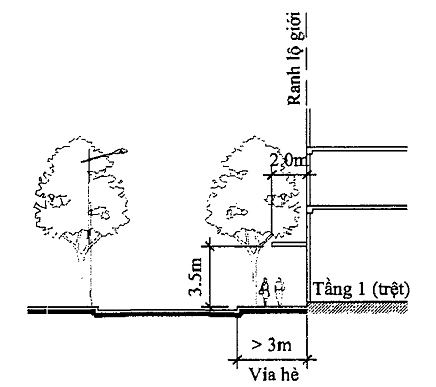 Hình 1. Ví dụ minh họa về quản lý kiến trúc bên ngoài nhà- Công trình nhà ở trên sông nước, kênh rạch.- Công trình nhà ở riêng lẻ trong khu vực quy hoạch chưa triển khai.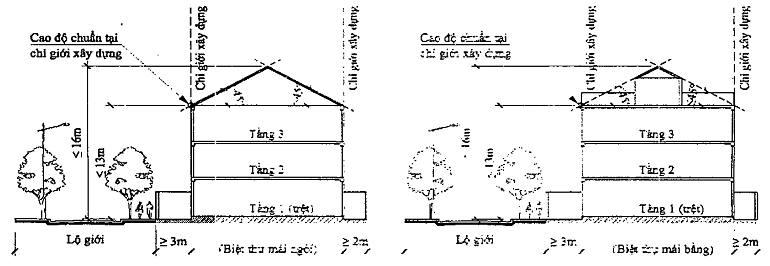 Hình 2. Ví dụ minh họa các quy định kiến trúc nhà ở riêng lẻ- Công trình nhà chung cư; hỗn hợp thương mại - nhà ở, đa chức năng: quy định về kiến trúc, cảnh quan đảm bảo hài hòa với không gian đường phố (hình thức kiến trúc, mặt đứng các hướng đều phải được nghiên cứu đồng bộ, phù hợp với đặc điểm khí hậu, tập quán sinh hoạt và nếp sống văn minh đô thị).3. Công trình công nghiệp: nêu ra các chỉ tiêu cơ bản về tầng cao, chiều cao, mật độ xây dựng, khoảng lùi, khoảng cách ly vệ sinh theo quy hoạch được phê duyệt; quy định về kiến trúc, cảnh quan, cây xanh...4. Công trình tôn giáo, tín ngưỡng (nhằm bảo tồn đối với các di sản; kiểm soát việc xây mới công trình tôn giáo, tín ngưỡng).5. Công trình tượng đài, công trình kỷ niệm, trang trí đô thị...Điều 10. Quy định đối với kiến trúc công trình hạ tầng kỹ thuật đô thị1. Vỉa hè (hè phố); vật trang trí (đèn, ghế, rào hè...);2. Hệ thống cây xanh đường phố;3. Bến bãi đường bộ; cảng hàng không; bến đường thủy; đường sắt đô thị;4. Công trình đường dây, đường ống hạ tầng kỹ thuật (khu đô thị mới; khu đô thị cũ, đô thị cải tạo);5. Công trình thông tin, viễn thông trong đô thị;6. Công trình cấp, thoát nước, vệ sinh đô thị;7. Công trình cấp điện.Điều 11. Các yêu cầu khác1. Đối với quảng cáo trên công trình kiến trúc:Quy định chung, quy định cụ thể đối với các loại hình phổ biến trong đô thị như nhà ở liền kề, biệt thự, nhà chung cư, trung tâm thương mại, cao ốc văn phòng, công cộng; đối với công trình bảo tồn; công trình dang xây dựng.2. Hình thức kiến trúc cổng, hàng rào.3. Màu sắc, chất liệu và chi tiết bên ngoài công trình kiến trúc:Xác định các yêu cầu (bắt buộc và khuyến khích) để đảm bảo kiến trúc mặt ngoài công trình (mặt tiền, mặt bên) phải phù hợp quy chuẩn, tiêu chuẩn xây dựng, hài hòa với kiến trúc cảnh quan của khu vực; giải pháp kiến trúc để che chắn các hệ thống kỹ thuật của công trình như máy lạnh, bể nước, máy năng lượng mặt trời, đường ống kỹ thuật cần để hạn chế nhìn thấy từ các không gian công cộng.4. Đối với dự án, công trình chưa triển khai và đang triển khai xây dựng:Xác định các yêu cầu đối với các dự án, công trình chưa triển khai và đang triển khai xây dựng phải xây dựng hàng rào để bảo vệ (việc xây dựng hàng rào tạm cần được sự quản lý của cơ quan có thẩm quyền đảm bảo an toàn và mỹ quan đô thị).5. Đối với việc xử lý mặt ngoài các công trình kiến trúc hiện hữu có ảnh hưởng tiêu cực tới cảnh quan đô thị; một số yêu cầu góp phần tăng cường mỹ quan đô thị.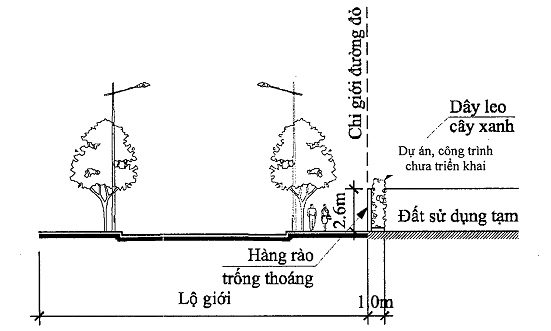 Hình 3. Ví dụ minh họaChương IIIQUẢN LÝ, BẢO VỆ CÔNG TRÌNH KIẾN TRÚC CÓ GIÁ TRỊĐiều 12. Các quy định quản lý các công trình đã được xếp hạng theo pháp luật về Di sản văn hóa (công trình gốc, khu vực bảo vệ I, II và liên quan).Điều 13. Các quy định quản lý công trình thuộc Danh mục kiến trúc có giá trị đã được phê duyệt, bao gồm:1. Quy định về việc tu bổ, sửa chữa, cải tạo xây mới công trình, tường rào, các hệ thống kỹ thuật của công trình.2. Quy định về cảnh quan chung, hình thức cây xanh, sân vườn đảm bảo hài hòa với hình thức công trình kiến trúc.3. Đối với việc xây dựng bổ sung, xây dựng mới trong khuôn viên công trình có giá trị.Chương IVTỔ CHỨC THỰC HIỆNĐiều 14. Tổ chức thực hiện Quy chếQuy định, yêu cầu đảm bảo quy chế được tuân thủ và triển khai:1. Đối với việc cấp giấy phép xây dựng:- Công trình đã có quy định chi tiết trong Quy chế.- Công trình chưa được quy định chi tiết trong Quy chế này.- Công trình và dự án đầu tư xây dựng có đề xuất khác với Quy chế.2. Về triển khai các quy chế ở khu vực đặc thù:3. Về nghiên cứu, bổ sung các quy định cụ thể: quy định việc đánh giá, rà soát việc thực thi các quy định trong Quy chế để có bổ sung, chỉnh sửa cho phù hợp với tình hình phát triển đô thị trên địa bàn.Điều 15. Trách nhiệm của cơ quan, tổ chức, cá nhân trong việc thực hiện Quy chế quản lý kiến trúc1. Trách nhiệm của Hội đồng Kiến trúc - Quy hoạch tỉnh.2. Trách nhiệm của tổ chức, cá nhân tư vấn thiết kế.3. Trách nhiệm của nhà thầu xây dựng.4. Trách nhiệm của chủ sở hữu, chủ đầu tư, người sử dụng.5. Trách nhiệm của các tổ chức chính trị - xã hội và nghề nghiệp.6. Trách nhiệm của cơ quan chuyên môn về kiến trúc (Sở Xây dựng; Sở Quy hoạch Kiến trúc tại thành phố Hà Nội và Thành phố Hồ Chí Minh).7. Trách nhiệm của sở, ngành và tổ chức liên quan (các Sở, Ban quản lý chuyên ngành...).8. Trách nhiệm của Ủy ban nhân dân các cấp.Điều 16. Kiểm tra, thanh tra, báo cáo và xử lý vi phạmCác quy định về việc kiểm tra tình hình thực hiện Quy chế quản lý kiến trúc đô thị trên địa bàn; phát hiện và xử lý các vi phạm theo thẩm quyền tại địa bàn phụ trách; báo cáo cơ quan quản lý.Điều 17. Điều chỉnh, bổ sung Quy chế1. Trường hợp có sự khác biệt giữa Quy chế này và các quy định khác.2. Điều chỉnh, sửa đổi, bổ sung.II. NỘI DUNG QUY CHẾ QUẢN LÝ KIẾN TRÚC ĐIỂM DÂN CƯ NÔNG THÔNQUY CHẾQuản lý kiến trúc (tên điểm dân cư nông thôn)Chương IQUY ĐỊNH CHUNGĐiều 1. Mục tiêuXác định các mục tiêu của Quy chế quản lý kiến trúc nông thôn để quản lý và thực hiện theo quy hoạch nông thôn được phê duyệt (nếu có), kiểm soát việc xây dựng mới, cải tạo, chỉnh trang tại nông thôn theo định hướng phát triển kiến trúc, bảo vệ cảnh quan trong phạm vi lập quy chế.Điều 2. Đối tượng và phạm vi áp dụng1. Đối tượng áp dụng:Xác định các tổ chức và cá nhân có hoạt động liên quan đến không gian, kiến trúc, cảnh quan tại nông thôn có trách nhiệm thực hiện theo Quy chế.2. Phạm vi áp dụng:Xác định phạm vi lập quy chế và các khu vực có yêu cầu quản lý đặc thù trong điểm dân cư nông thôn.Điều 3. Giải thích từ ngữGiải thích một số từ ngữ, thuật ngữ sử dụng trong quy chế cần làm rõ, hoặc tính đặc thù địa phương.Điều 4. Nguyên tắc quản lý kiến trúc1. Các nguyên tắc chunga) Quy định các nguyên tắc phù hợp pháp luật về kiến trúc và liên quan;b) Nêu các chỉ tiêu quy hoạch điểm dân cư nông thôn được cấp có thẩm quyền phê duyệt (nếu có), quy chuẩn, tiêu chuẩn kỹ thuật áp dụng;c) Các quy định khác liên quan.2. Các nguyên tắc đối với khu vực có yêu cầu quản lý đặc thùa) Xác định các khu vực có ý nghĩa quan trọng đối với điểm dân cư nông thôn, khu vực di sản, danh thắng (kèm phụ lục bản đồ vị trí các khu vực có ý nghĩa quan trọng về cảnh quan);b) Các nguyên tắc đối với khu vực có yêu cầu quản lý đặc thù;c) Các yêu cầu khác do cấp có thẩm quyền quy định.Chương IIQUẢN LÝ KIẾN TRÚC, KHÔNG GIAN CẢNH QUANĐiều 5. Định hướng kiến trúc, không gian cảnh quan1. Định hướng chung kiến trúc, cảnh quan cho toàn điểm dân cư nông thôn.2. Quy định cụ thể không gian kiến trúc, cảnh quan tại khu vực trung tâm, dọc tuyến đường liên xã, trục đường chính điểm dân cư thôn, dọc tuyến đường gắn với cảnh quan khu vực bảo tồn, danh thắng; các khu vực tập trung làng xóm, các khu vực phát triển dọc tuyến đường, tuyến sông, mặt nước.Điều 6. Yêu cầu về bản sắc văn hóa dân tộc trong kiến trúc1. Các nội dung yêu cầu về bản sắc văn hóa dân tộc được xác định trên cơ sở đặc điểm, tính chất tiêu biểu về văn hóa dân tộc của địa phương; đặc thù điều kiện tự nhiên, kinh tế, văn hóa, phong tục tập quán, các giá trị kiến trúc truyền thống của địa phương; sử dụng vật liệu và kỹ thuật truyền thống.2. Yêu cầu đối với công trình kiến trúc xây dựng mới, cải tạo sửa chữa, việc sử dụng kỹ thuật, vật liệu để đáp ứng các yêu cầu về bản sắc văn hóa dân tộc trong kiến trúc.Điều 7. Quy định đối với khu vực có yêu cầu quản lý đặc thùQuy định về không gian kiến trúc tại các khu vực đặc thù nhằm định hướng cho việc cải tạo, xây dựng mới các công trình kiến trúc bảo đảm sự hài hòa với khu vực, gìn giữ và phát huy các đặc trưng về kiến trúc và cảnh quan nông thôn (quy định quản lý bảo tồn, phát huy những giá trị vốn có của khu vực như văn hóa, không gian, kiến trúc, cảnh quan; bảo tồn di sản, bảo vệ các công trình kiến trúc có giá trị, các công trình khác phải phù hợp với đặc trưng khu vực).Điều 8. Quy định quản lý kiến trúc các loại hình công trìnhCác yêu cầu về quy mô xây dựng; chỉ tiêu cơ bản của quy hoạch nông thôn dược duyệt (nếu có), kiến trúc, cảnh quan (bắt buộc và khuyến khích đối với hình thức kiến trúc, kiểu mái, màu sắc, vật liệu bên ngoài...); cây xanh, cảnh quan đối với các loại hình sau:1. Công trình công cộng;2. Công trình nhà ở (quy định về kiến trúc tại các khu vực trung tâm, trên các tuyến đường chính);3. Cơ sở công nghiệp, tiểu thủ công nghiệp, chế biến nông nghiệp;4. Công trình tôn giáo, tín ngưỡng (nhằm bảo tồn đối với các di sản; kiểm soát việc xây mới công trình tôn giáo, tín ngưỡng);5. Công trình tượng đài, công trình kỷ niệm, trang trí...Điều 9. Quy định khác1. Quảng cáo trên công trình kiến trúc;2. Hè, vật trang trí (đèn, ghế, rào hè...);3. Hệ thống cây xanh;4. Công trình hạ tầng kỹ thuật.Chương IIIQUY ĐỊNH VỀ QUẢN LÝ, BẢO VỆ CÔNG TRÌNH KIẾN TRÚC CÓ GIÁ TRỊĐiều 10. Các quy định quản lý các công trình đã được xếp hạng theo pháp về Di sản văn hóa (công trình gốc, khu vực bảo vệ I, II và liên quan).Điều 11. Các quy định quản lý công trình thuộc Danh mục kiến trúc có giá trị đã được phê duyệt theo Luật Kiến trúc.Chương IVTỔ CHỨC THỰC HIỆNĐiều 12. Tổ chức thực hiện Quy chếQuy định, yêu cầu đảm bảo quy chế được tuân thủ và triển khai.Điều 13. Trách nhiệm của cơ quan, tổ chức, cá nhân trong việc thực hiện quy chế quản lý kiến trúcĐiều 14. Kiểm tra, báo cáo và xử lý vi phạmCác quy định về việc kiểm tra tình hình thực hiện Quy chế quản lý kiến trúc nông thôn trên địa bàn; phát hiện và xử lý các vi phạm theo thẩm quyền tại địa bàn phụ trách; báo cáo cơ quan quản lý.Điều 15. Điều chỉnh, bổ sung Quy chế1. Trường hợp có sự khác biệt giữa Quy chế này và các quy định khác.2. Điều chỉnh, sửa đổi, bổ sung.PHỤ LỤC- Sơ đồ, bản vẽ, hình ảnh minh họa.- Phụ lục về danh mục công trình kiến trúc có giá trị.- Tài liệu liên quan.Phụ lục III(Kèm theo Nghị định số: 85/2020/NĐ-CP ngày 17 tháng 7 năm 2020 của Chính phủ)Mẫu số 01ĐƠN ĐỀ NGHỊCông nhận tổ chức xã hội - nghề nghiệp, cơ sở nghiên cứu, cơ sở đào tạo đủ điều kiện thực hiện sát hạch cấp chứng chỉ hành nghề kiến trúcKính gửi: Bộ Xây dựng.Tên tổ chức xã hội - nghề nghiệp, cơ sở nghiên cứu, cơ sở đào tạo:	...............................................................................................................Địa chỉ:	...............................................................................................................Quyết định cho phép thành lập số:	 ngày cấp	Cơ quan cấp:	Quyết định phê duyệt/ban hành điều lệ hoạt động:	Số:	ngày cấp	Cơ quan cấp:	Mục đích, lĩnh vực hoạt động:	Phạm vi hoạt động:	Số lượng thành viên:	Đề nghị công nhận là tổ chức đủ điều kiện thực hiện sát hạch cấp chứng chỉ hành nghề kiến trúc.(Tên tổ chức) chịu trách nhiệm về tính chính xác của các nội dung kê khai nêu trên và cam kết tuân thủ các quy định của pháp luật về sát hạch cấp chứng chỉ hành nghề kiến trúc./.Mẫu số 02CỘNG HÒA XÃ HỘI CHỦ NGHĨA VIỆT NAM
Độc lập - Tự do - Hạnh phúc
---------------	, ngày........ tháng …… năm ……ĐƠN ĐỀ NGHỊCấp/gia hạn chứng chỉ hành nghề kiến trúcKính gửi: (Tên cơ quan có thẩm quyền)1. Họ và tên:	2. Ngày, tháng, năm sinh:	3. Quốc tịch: 	4. Số Chứng minh thư nhân dân/Hộ chiếu/Căn cước công dân:Số	ngày cấp:	nơi cấp	5. Địa chỉ thường trú:	6. Số điện thoại:	Địa chỉ Email:	7. Đơn vị công tác:	8. Trình độ chuyên môn (ghi rõ chuyên ngành):	9. Thời gian kinh nghiệm liên quan đến lĩnh vực đề nghị cấp/gia hạn chứng chỉ hành nghề: .......................năm.10. Số chứng chỉ hành nghề đã được cấp (nếu có):Số Chứng chỉ:	ngày cấp	nơi cấp:	Lĩnh vực hoạt động:	11. Quá trình hoạt động chuyên môn kiến trúc:12. Quá trình phát triển nghề nghiệp liên tục (điểm CPD)*Đề nghị cấp/gia hạn chứng chỉ hành nghề kiến trúc với nội dung như sau:Lĩnh vực hành nghề:	Tôi xin chịu trách nhiệm về toàn bộ nội dung đơn này và cam kết hành nghề kiến trúc theo đúng nội dung ghi trong chứng chỉ được cấp và tuân thủ các quy định của pháp luật có liên quan./.* Trường hợp xin cấp chứng chỉ không kê khai mục này.** Cá nhân tham gia hành nghề độc lập không phải lấy xác nhận này.Mẫu số 03 CỘNG HÒA XÃ HỘI CHỦ NGHĨA VIỆT NAM
Độc lập - Tự do - Hạnh phúc
---------------	, ngày........ tháng …… năm ……ĐƠN ĐỀ NGHỊCấp lại chứng chỉ hành nghề kiến trúcKính gửi: (Tên cơ quan có thẩm quyền)1. Họ và tên:			2. Ngày, tháng, năm sinh:	3. Quốc tịch:	4. Số Chứng minh thư nhân dân/Hộ chiếu/Căn cước công dân:Số	ngày cấp:	nơi cấp	5. Địa chỉ thường trú:	6. Số điện thoại:	Địa chỉ Email:	7. Đơn vị công tác:	8. Trình độ chuyên môn (ghi rõ chuyên ngành):	9. Số chứng chỉ hành nghề đã được cấp (nếu có):Số Chứng chỉ:	ngày cấp	nơi cấp:	Lĩnh vực hoạt động:	Đề nghị cấp lại chứng chỉ hành nghề kiến trúc với nội dung như sau: Lý do đề nghị cấp lại chứng chỉ:	󠅒 Chứng chỉ bị mất, hỏng, rách󠅒 Sai thông tin trên chứng chỉ:󠅒 Khác:	Xin điều chỉnh thông tin ghi trên chứng chỉ:..............................................................................................................Tôi xin chịu trách nhiệm về toàn bộ nội dung đơn này và cam kết hành nghề kiến trúc theo đúng nội dung ghi trong chứng chỉ được cấp và tuân thủ các quy định của pháp luật có liên quan./.Mẫu số 04 CỘNG HÒA XÃ HỘI CHỦ NGHĨA VIỆT NAM
Độc lập - Tự do - Hạnh phúc
--------------- ......, ngày ….. tháng ….. năm …….ĐƠN ĐỀ NGHỊCông nhận, chuyển đổi chứng chỉ hành nghề kiến trúcKính gửi: (Tên cơ quan có thẩm quyền)1. Họ và tên:	2. Ngày, tháng, năm sinh:	3. Quốc tịch:	4. Hộ chiếu số:	ngày cấp:	nơi cấp:	5. Số điện thoại:	6. Địa chỉ Email:	7. Đơn vị công tác:	8. Trình độ chuyên môn (ghi rõ chuyên ngành):	9. Thời gian kinh nghiệm liên quan đến lĩnh vực đề nghị chuyển đổi chứng chỉ hành nghề (năm, tháng): ....................................10. Chứng chỉ hành nghề số:	ngày cấp:	nơi cấp:	Lĩnh vực hoạt động:	11. Thời hạn:	12. Quá trình hoạt động chuyên môn kiến trúc:Đề nghị công nhận, chuyển đổi chứng chỉ hành nghề kiến trúc với các nội dung sau:Lĩnh vực hoạt động:	Tôi xin chịu trách nhiệm về tính chính xác của các nội dung kê khai nêu trên và cam kết hành nghề kiến trúc theo đúng nội dung ghi trong chứng chỉ được cấp và tuân thủ các quy định của pháp luật có liên quan./.Mẫu số 05CỘNG HÒA XÃ HỘI CHỦ NGHĨA VIỆT NAM
Độc lập - Tự do - Hạnh phúc
---------------......, ngày ….. tháng ….. năm …….TỜ KHAIĐăng ký sát hạch cấp chứng chỉ hành nghề kiến trúcKính gửi: (Tên cơ quan có thẩm quyền)1. Họ và tên:	2. Ngày, tháng, năm sinh:	3. Quốc tịch:	4. Số Chứng minh thư nhân dân/Hộ chiếu/Căn cước công dân:Số	ngày cấp:	nơi cấp	5. Địa chỉ thường trú:	6. Số điện thoại:	Địa chỉ Email:	7. Đơn vị công tác (Tên tổ chức, địa chỉ trụ sở):	8. Trình độ chuyên môn (ghi rõ chuyên ngành):	9. Chứng chỉ hành nghề đã được cấp (nếu có):Số Chứng chỉ:	ngày cấp	nơi cấp:	Lĩnh vực hoạt động kiến trúc:	Đăng ký sát hạch cấp chứng chỉ hành nghề kiến trúc với nội dung như sau:Lĩnh vực hành nghề:	Địa điểm đăng ký sát hạch:	Tôi xin chịu trách nhiệm về tính chính xác của các nội dung kê khai nêu trên.Phụ lục IV(Kèm theo Nghị định số 85/2020/NĐ-CP ngày 17 tháng 7 năm 2020 của Chính phủ)DANH MỤC TRANG BỊ CƠ SỞ VẬT CHẤT YÊU CẦU ĐỐI VỚI TỔ CHỨC XÃ HỘI - NGHỀ NGHIỆP, CƠ SỞ NGHIÊN CỨU, CƠ SỞ ĐÀO TẠO THỰC HIỆN SÁT HẠCH CẤP CHỨNG CHỈ HÀNH NGHỀ KIẾN TRÚCGhi chú: Cơ quan tổ chức sát hạch có trách nhiệm bố trí đủ nhân lực phù hợp với yêu cầu vận hành thiết bị và công tác sát hạch.Phụ lục V(Kèm theo Nghị định số 85/2020/NĐ-CP ngày 17 tháng 7 năm 2020 của Chính phủ)CHỨNG CHỈ (HOẶC GIẤY CHỨNG NHẬN) THAM GIA HOẠT ĐỘNG PHÁT TRIỂN NGHỀ NGHIỆP LIÊN TỤC LĨNH VỰC KIẾN TRÚCChứng nhận: ông/bà	Sinh ngày:.../..../Đơn vị công tác:	Đã hoàn thành chương trình phát triển nghề nghiệp liên tục (***):...................................................................................................Từ ngày	tháng	năm...., đến ngày	tháng	năm	Ghi chú:Kích thước chứng chỉ hoặc giấy chứng nhận: 19 x 27 cm - khổ ngang(*) Ghi theo đơn vị chủ quản(**) Tên tổ chức xã hội nghề nghiệp, cơ sở nghiên cứu, cơ sở đào tạo thực hiện các hoạt động phát triển nghề nghiệp liên tục lĩnh vực kiến trúc(***) Ghi tên khóa họcCHÍNH PHỦ
--------CỘNG HÒA XÃ HỘI CHỦ NGHĨA VIỆT NAM
Độc lập - Tự do - Hạnh phúc 
---------------Số: 85/2020/NĐ-CPHà Nội, ngày 17 tháng 7 năm 2020Nơi nhận:
- Ban Bí thư Trung ương Đảng;
- Thủ tướng, các Phó Thủ tướng Chính phủ;
- Các bộ, cơ quan ngang bộ, cơ quan thuộc Chính phủ;
- HĐND, UBND các tỉnh, thành phố trực thuộc trung ương;
- Văn phòng Trung ương và các Ban của Đảng;
- Văn phòng Tổng Bí thư;
- Văn phòng Chủ tịch nước;
- Hội đồng Dân tộc và các Ủy ban của Quốc hội; 
- Văn phòng Quốc hội;
- Tòa án nhân dân tối cao;
- Viện kiểm sát nhân dân tối cao;
- Kiểm toán Nhà nước;
- Ủy ban Giám sát tài chính Quốc gia;
- Ngân hàng Chính sách xã hội;
- Ngân hàng Phát triển Việt Nam;
- Ủy ban Trung ương Mặt trận Tổ quốc Việt Nam;
- Cơ quan trung ương của các đoàn thể;
- Các tập đoàn kinh tế và tổng công ty nhà nước;
- VPCP: BTCN, các PCN, Trợ lý TTg, TGĐ cổng TTĐT, các Vụ, Cục, đơn vị trực thuộc, Công báo;
- Lưu: VT, CN (3).TM. CHÍNH PHỦ
THỦ TƯỚNG




Nguyễn Xuân PhúcSTTTiêu chíĐiểmĐiểm tối thiểu đạt1Giá trị nghệ thuật kiến trúc, cảnh quan100 điểm50 điểmaTiêu biểu cho một loại hình kiến trúc, phong cách kiến trúc.01 đến 20 điểm10 điểmbGiá trị nghệ thuật kiến trúc của bản thân công trình và tổng thể không gian trong phạm vi khuôn viên công trình.01 đến 40 điểm20 điểmcGiá trị gắn liền với cảnh quan, đóng góp vào cảnh quan chung đô thị, danh lam thắng cảnh, cảnh quan thiên nhiên.01 đến 30 điểm15 điểmdGiá trị về kỹ thuật, công nghệ xây dựng, sử dụng vật liệu xây dựng.01 đến 10 điểm05 điểm2Giá trị lịch sử, văn hóa100 điểm50 điểmaTiêu biểu cho giai đoạn lịch sử.01 đến 40 điểm24 điểmbGắn với đặc điểm, tính chất tiêu biểu về văn hóa của địa phương.01 đến 40 điểm24 điểmcNiên đại xây dựng, tuổi thọ công trình:- Công trình có niên đại ≥100 năm:- Công trình có niên đại ≥ 75 năm và <100 năm:- Công trình có niên đại ≥ 50 năm và <75 năm:01 đến 20 điểm 11 đến 20 điểm 06 đến 10 điểm01 đến 05 điểm02 điểmMẫu số 01Đơn đề nghị công nhận tổ chức xã hội - nghề nghiệp, cơ sở nghiên cứu, cơ sở đào tạo đủ điều kiện thực hiện sát hạch cấp chứng chỉ hành nghề kiến trúcMẫu số 02Đơn đề nghị cấp, gia hạn chứng chỉ hành nghề kiến trúcMẫu số 03Đơn đề nghị cấp lại chứng chỉ hành nghề kiến trúcMẫu số 04Đơn đề nghị công nhận, chuyển đổi chứng chỉ hành nghề kiến trúcMẫu số 05Tờ khai đăng ký sát hạch cấp chứng chỉ hành nghề kiến trúcTÊN TỔ CHỨC
--------CỘNG HÒA XÃ HỘI CHỦ NGHĨA VIỆT NAM
Độc lập - Tự do - Hạnh phúc 
---------------......., ngày ... tháng ... năm ......ĐẠI DIỆN TỔ CHỨC, ĐƠN VỊ
(Ký, họ và tên, đóng dấu)STTThời gian công tác (Từ tháng, năm đến tháng, năm)Đơn vị công tác/ Hoạt động độc lập (Ghi rõ tên đơn vị, số điện thoại liên hệ)Kê khai kinh nghiệm thực hiện công việc tiêu biểuGhi chú11. Tên Dự án/đồ án:	Nhóm dự án/:	Loại công trình :	Chức danh/Nội dung công việc thực hiện:	2…………………………………………..2...STTThời gianHoạt động phát triển nghề nghiệp liên tụcĐiểm CPDGhi chú1Năm……Viết bài trên tạp chí kiến trúc số.......012Năm.......Tham gia học cao học01. . ..........................Tổng số điểm CPD tích lũy20
XÁC NHẬN CỦA CƠ QUAN, TỔ CHỨC, ĐƠN VỊ CÔNG TÁC**
(Ký, đóng dấu)Tỉnh/thành phố, ngày..../.../.....
NGƯỜI LÀM ĐƠN
(Ký và ghi rõ họ, tên)NGƯỜI LÀM ĐƠN
(Ký và ghi rõ họ, tên)STTThời gian công tác (Từ tháng, năm đến tháng, năm)Đơn vị công tác/Hoạt động độc lập (Ghi rõ tên đơn vị, số điện thoại liên hệ)Kê khai kinh nghiệm thực hiện công việc tiêu biểuGhi chú11. Tên Dự án/đồ án:	Nhóm dự án:	Loại công trình :	Chức danh/Nội dung công việc thực hiện: ……………2	2....NGƯỜI LÀM ĐƠN
(Ký và ghi rõ họ, tên)NGƯỜI ĐĂNG KÝ
(Ký và ghi rõ họ, tên)STTNội dungYêu cầu kỹ thuậtSố lượng1Khu vực chờ, hướng dẫn sát hạchĐủ diện tích01 khu vực2Bàn ghế, máy tính thực hiện sát hạch.Đủ số lượng10 bộ3Hệ thống đường truyền mạng Internet, máy tính được kết nối mạng nội bộ (LAN), mạng InternetBảo đảm ổn định, không bị gián đoạn trong quá trình thực hiện sát hạch.01 Hệ thống4Máy in kết quả sát hạchHoạt động ổn định02 cái5Hệ thống camera quan sátĐộ phân giải tối thiểu 1280 x 720 (720P), đảm bảo quan sát được khu vực thực hiện sát hạch và có khả năng lưu trữ dữ liệu trong thời gian tối thiểu 30 ngày kể từ ngày tổ chức sát hạch01 Hệ thống6Hệ thống âm thanhTối thiểu 01 bộ loa phóng thanh để thông báo công khai các thông tin về quá trình sát hạch01 Hệ thống7Phần mềm sát hạchĐược Bộ Xây dựng chuyển giao, sử dụng thống nhất trong phạm vi toàn quốc.01 phần mềm............ (*)
TÊN TỔ CHỨC (**)
--------CỘNG HÒA XÃ HỘI CHỦ NGHĨA VIỆT NAM
Độc lập - Tự do - Hạnh phúc 
---------------
PHỤ TRÁCH CHƯƠNG TRÌNH
(Ký tên, ghi rõ họ tên)Nơi cấp, ngày …... tháng ….. năm ……
THỦ TRƯỞNG CƠ SỞ ĐÀO TẠO
(Ký tên đóng dấu, ghi rõ họ tên)